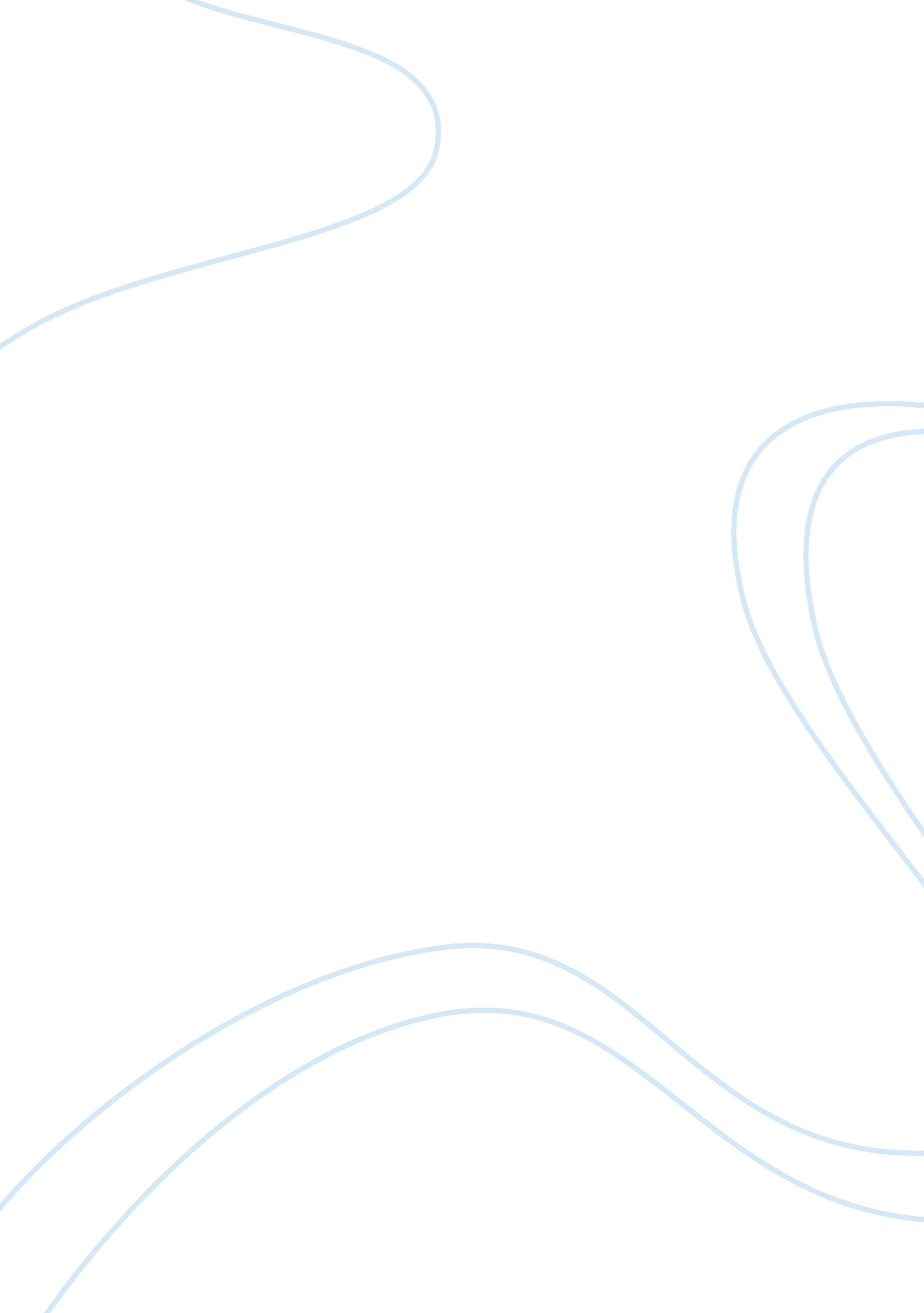 An essay on warEconomics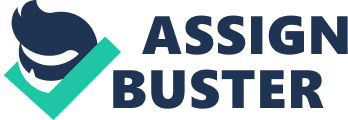 An essay on war Let us commence a journey into the much travelled topic of war. I find my self constantly drawn back to the subject of war. Though war is a favourite topic of discussion amongst monarchs, presidents and dictators, spasmodically it returns to create a new passion amongst those who study its history. It is estimated that that war is thought about eight times every day by the upper echelons of progressive service sector organisations, who just don't like that sort of thing. Hold onto your hats as we begin a journey into war. Social Factors Society begins and ends with war. When Thucictholous said 'people only know one thing' he failed to understand that if one seriously intends to 'not judge a book by its cover', then one must read a lot of books. Both tyranny and democracy are tried and questioned. Yet war raises the question 'why?' When one is faced with people of today a central theme emerges - war is either adored or despised, it leaves no one undecided. Just as a dog will return to its own sick, society will return to war, again and again. Economic Factors Increasingly economic growth and innovation are being attributed to war. We shall examine the Custard-Not-Mustard model, as is standard in this case. Inflation war What a splendid graph. Seemingly inflation plays in increasingly important role in the market economy. The financial press seems unable to make up its mind on these issues which unsettles investors. Political Factors No man is an island, but what of politics? Comparing the electoral politics of most Western and Eastern European countries is like comparing the two, equally popular approaches to war. If the reader is unaware of these, they need only to turn on the television, or pick up a newspaper or popular magazine. Let us consider the words of that silver tongued orator, award winning journalist Noah Skank 'Man's greatest enemy is complacency with regards to personal and political hygiene.' What a fantastic quote. It is a well known 'secret' that what prompted many politicians to first strive for power was war. While war may be a giant amongst men, is it a dwarf amongst policy? I hope not. Conclusion What can we conclude? Well, war plays a large part in the lives of all. It replenishes the self, invades where necessary and is a joy to behold. I will leave you with the words of Hollywood's Ozzy Morissette: 'Oooh yeah war shoo badaby dooo.' 